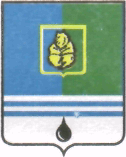 ПОСТАНОВЛЕНИЕАДМИНИСТРАЦИИ  ГОРОДА  КОГАЛЫМАХанты-Мансийского автономного округа - ЮгрыОт «03»   августа  2015 г.                                                             №2385О внесении изменений в постановление Администрации города Когалымаот 19.06.2014 №1432 В соответствии с распоряжениями Правительства Ханты-Мансийского автономного округа – Югры от 22.05.2015 №262-рп «О внесении изменений в приложение к распоряжению Правительства Ханты-Мансийского автономного округа – Югры  от 09.02.2013 №45-рп «О плане мероприятий («дорожной карте») «Изменения в отраслях социальной сферы, направленные на повышение эффективности образования и науки в Ханты-Мансийском автономном округе – Югре», связи с корректировкой показателей среднесписочной численности педагогических работников и уровня средней заработной платы по отдельным категориям педагогических работников муниципальных образовательных организаций:1. В постановление Администрации города Когалыма от 19.06.2014 №1432 «Об утверждении плана мероприятий («дорожной карты») «Изменения в отраслях социальной сферы, направленные на повышение эффективности образования в городе Когалыме» (далее – Постановление) внести следующие изменения:Подраздел 3 «Основные количественные характеристики системы дошкольного образования» раздела I «Изменения в дошкольном образовании, направленные на повышение эффективности и качества услуг в сфере образования, соотнесенные с этапами перехода к эффективному контракту» приложения к Постановлению читать в редакции, согласно приложению 1 к настоящему постановлению.Подраздел 5 «Показатели повышения эффективности и качества услуг в сфере дошкольного образования, соотнесенные с этапами перехода к эффективному контракту» раздела I «Изменения в дошкольном образовании, направленные на повышение эффективности и качества услуг в сфере образования, соотнесенные с этапами перехода к эффективному контракту» приложения к Постановлению читать в редакции, согласно приложению 2 к настоящему постановлению.Нумерацию подразделов 2.3, 2.4, 2.5 раздела II «Изменения в общем образовании, направленные на повышение эффективности и качества услуг в сфере образования, соотнесенные с этапами перехода к эффективному контракту» заменить цифрами 3, 4, 5 соответственно.Подраздел 3 «Основные количественные характеристики системы общего образования» раздела II «Изменения в общем образовании, направленные на повышение эффективности и качества услуг в сфере образования, соотнесенные с этапами перехода к эффективному контракту» приложения к Постановлению читать в редакции, согласно приложению 3 к настоящему постановлению.Подраздел 5 «Показатели повышения эффективности и качества услуг в сфере общего образования, соотнесенные с этапами перехода к эффективному контракту» раздела II «Изменения в общем образовании, направленные на повышение эффективности и качества услуг в сфере образования, соотнесенные с этапами перехода к эффективному контракту» приложения к Постановлению читать в редакции, согласно приложению 4 к настоящему постановлению.Подраздел 3 «Основные количественные характеристики системы дополнительного образования детей» раздела III «Изменения в дополнительном образовании детей, направленные на повышение эффективности и качества услуг в сфере образования, соотнесенные с этапами перехода на эффективный контракт» приложения к Постановлению читать в редакции, согласно приложению 5 к настоящему постановлению.Подраздел 5 «Показатели повышения эффективности и качества услуг в сфере дополнительного образования детей, соотнесенные с этапами перехода к эффективному контракту» раздела III «Изменения в дополнительном образовании детей, направленные на повышение эффективности и качества услуг в сфере образования, соотнесенные с этапами перехода на эффективный контракт» приложения читать в редакции, согласно приложению 6 к настоящему постановлению.2. Управлению образования Администрации города Когалыма (С.Г.Гришина) направить в юридическое управление Администрации города Когалыма текст постановления, его реквизиты, сведения об источнике официального опубликования в порядке и сроки, предусмотренные распоряжением Администрации города Когалыма от 19.06.2013 №149-р                 «О мерах по формированию регистра муниципальных нормативных правовых актов Ханты-Мансийского автономного округа - Югры» для дальнейшего направления в Управление государственной регистрации нормативных правовых актов Аппарата Губернатора Ханты-Мансийского автономного округа – Югры.3. Опубликовать настоящее постановление в газете «Когалымский вестник» и разместить на официальном сайте Администрации города Когалыма в сети «Интернет» (www.admkogalym.ru).4. Контроль за выполнением постановления возложить на заместителя главы Администрации города Когалыма О.В.Мартынову.Глава Администрации города Когалыма			    В.И.СтепураСогласовано:зам. главы Администрации г.Когалыма			О.В.Мартыновазам. главы Администрации г.Когалыма			Т.И.Черныхи.о. начальника ЮУ					С.В.Панованачальник УЭ						Е.Г.ЗагорскаяПодготовлено:зам. начальника УО					А.Н.ЛаврентьеваРазослать: ЮУ, УЭ, КФ, УО, ОУ, ДОУ, печатное издание, прокуратураПриложение 1к постановлению Администрациигорода Когалымаот 03.08.2015 №23853. Основные количественные характеристики системы дошкольного образования________________________Приложение 2к постановлению Администрациигорода Когалымаот 03.08.2015 №23855. Показатели повышения эффективности и качества услуг в сфере дошкольного образования, соотнесенные с этапами перехода к эффективному контрактуПриложение 3к постановлению Администрациигорода Когалымаот 03.08.2015 №23853. Основные количественные характеристики системы общего образования* К 2018 году обучаться по федеральным государственным образовательным стандартам будут все школьники 1-8 классов._________________________Приложение 4к постановлению Администрациигорода Когалымаот 03.08.2015 №23855. Показатели повышения эффективности и качества услуг в сфере общего образования, соотнесенные с этапами перехода к эффективному контракту________________________________Приложение 5к постановлению Администрациигорода Когалымаот 03.08.2015 №23853. Основные количественные характеристики системы дополнительного образования детей________________________________Приложение 6к постановлению Администрациигорода Когалымаот 03.08.2015 №23855. Показатели повышения эффективности и качества услуг в сфере дополнительного образования детей,соотнесенные с этапами перехода к эффективному контракту_______________________Разослать: ЮУ, УЭ, КФ, УО, ОУ, ДОУ, печатное издание, прокуратура.Ед. изм.201320142015201620172018Дошкольное образованиеДошкольное образованиеДошкольное образованиеДошкольное образованиеДошкольное образованиеДошкольное образованиеДошкольное образованиеДошкольное образованиеЧисленность детей в возрасте 1-7 летчел.5 8965 9106 0316 1546 1746 179Охват детей программами дошкольного образования%65,570,368,66771,972,8Численность воспитанников муниципальных дошкольных образовательных организацийчел.378639794050420145014501Потребность в увеличении числа мест в муниципальных дошкольных образовательных организациях для детей в возрасте от 0 до 7 лет (актуальная электронная очередь) чел.199517571895203317331678Потребность в увеличении числа мест в муниципальных дошкольных образовательных организациях для детей в возрасте от 3 до 7 летчел.000000Отношение численности детей в возрасте от 3 до 7 лет, получающих дошкольное образование в текущем году, к сумме численности детей в возрасте от 3 до 7 лет, получающих дошкольное образование в текущем году и численности детей в возрасте от 3 до 7 лет, находящихся в очереди на получение в текущем году дошкольного образованияпроцент100100100100100100Удельный вес численности воспитанников дошкольных образовательных организаций в возрасте от 3 до 7 лет, охваченных образовательными программами, соответствующими федеральному государственному образовательному стандарту дошкольного образованияпроцент02065100100100Инструменты сокращения очереди в муниципальные дошкольные образовательные организации города Когалыма (ежегодно) - всего:чел.3803670032060в том числе: Количество мест, созданных в ходе мероприятий по обеспечению к 2016 году 100 процентов доступности дошкольного образования:количество мест380367003800в том числе высоко затратные места (строительство, реконструкция):количество мест380313003740из них:за счет строительства новых зданий дошкольных образовательных организацийколичество мест320260003200за счет создания дополнительных мест в функционирующих муниципальных дошкольных образовательных организациях (реконструкция, уплотнение групп)количество мест605300540за счет развития негосударственного сектораколичество мест000000  иные формы создания мест:количество мест0540060  из них:за счет увеличения числа мест в группах кратковременного пребыванияколичество мест0540000за счет расширения альтернативных форм дошкольного образования количество мест000060Численность работников муниципальных дошкольных образовательных организаций: всегочел.89397297297210541054в том числе педагогические работникичел.412413418435460445Число воспитанников дошкольных образовательных организаций в расчете на 1 педагогического работникачел.9,29,69,79,69,710,1Доля педагогических работников дошкольных образовательных организаций, которым при прохождении аттестации присвоена первая или высшая категорияпроцент6,410,611151515Удельный вес численности работников административно-управленческого и вспомогательного персонала в общей численности работников дошкольных образовательных организаций процент545453,953,853,853,8№Наименование показателя2013 г2014 г2015 г2016 г2017 г2018 гРезультаты1234567891.Отношение численности детей в возрасте 3-7 лет, которым предоставлена возможность получать услуги дошкольного образования, к численности детей в возрасте 3-7 лет, скорректированной на численность детей в возрасте 5-7 лет, обучающихся в школе (проценты)100100100100100100всем детям в возрасте от 3 до 7 лет будет предоставлена возможность получения дошкольного образования2.Отношение численности детей в возрасте от 0 до 3 лет, посещающих муниципальные дошкольные образовательные организации, к общей численности детей в возрасте от 0 до 3 лет (проценты)22,62425,525,126,927,4не менее 22,6% детей в возрасте от 0 до 3 лет будут иметь возможность посещать муниципальные дошкольные образовательные организации3.Удельный вес воспитанников муниципальных дошкольных образовательных организаций, обучающихся по программам, соответствующим требованиям 053060100100во всех муниципальных дошкольных образовательных организациях будут реализоваться образовательные программы дошкольного образования, стандартов дошкольного образования, в общей численности воспитанников дошкольных образовательных организаций (проценты)соответствующие требованиям федерального государственного образовательного стандарта дошкольного образования4.Удельный вес численности воспитанников негосударственных дошкольных образовательных организаций в общей численности воспитанников дошкольных образовательных организаций (проценты) 000000всем детям в возрасте от 3 до 7 лет будет предоставлена возможность получения дошкольного образования5.Удельный вес численности детей в центрах временного пребывания (группы по присмотру и уходу), открытых индивидуальными предпринимателями, в общей численности детей в возрасте 0-7 лет (проценты) 0,30,30,30,30,30,3всем детям в возрасте от 1,5 до 7 лет будет предоставлена возможность получения услуги по присмотру и уходу6.Удельный вес муниципальных дошкольных образовательных организаций, в которых оценка их деятельности, деятельности их руководителей и основных категорий работников осуществляется на основании показателей эффективности деятельности муниципальных дошкольных образовательных организаций (проценты)035,750100100100во всех муниципальных дошкольных образовательных организациях автономного округа будет внедрена комплексная динамическая система оценки деятельности дошкольных образовательных организаций, способствующая повышению эффективности и качества предоставляемых услуг в сфере дошкольного образования7.Среднемесячная заработная плата педагогических работников муниципальных дошкольных образовательных организаций (рублей)45 99550 23551 033,754 18757 63760 906средняя заработная плата педагогических работников муниципальных дошкольных образовательных организаций достигнет установленного значения. Повысится качество кадрового состава дошкольного образования8.Удельный вес численности штатных педагогических работников муниципальных дошкольных образовательных организаций со стажем работы менее 10 лет в общей численности штатных педагогических работников муниципальных дошкольных образовательных организаций (проценты)393939393939доля штатных педагогических работников муниципальных дошкольных образовательных организаций со стажем работы менее 10 лет в общей численности штатных педагогических работников муниципальных дошкольных образовательных организаций составит не менее 28,6%9.Удельный вес численности педагогических работников муниципальных дошкольных образовательных организаций, прошедших повышение квалификации и (или) профессиональную переподготовку, в общей численности педагогических работников муниципальных дошкольных образовательных организаций (проценты)253333333333ежегодное повышение квалификации и (или) профессиональная переподготовка не менее 33 процентов педагогических работников муниципальных дошкольных образовательных организацийХарактеристикаЕд. изм.201320142015201620172018Численность детей и молодежи 7-17 лет  чел.823682968528870590349387Численность учащихся по программам общего образования в общеобразовательных организацияхчел.701170257075706971627300Среднесписочная численность педагогических работников чел.500483487487487487Численность учащихся в расчете на 1 педагогического работникачел.14,014,514,514,514,614,7Удельный вес учащихся муниципальных общеобразовательных организаций города Когалыма, обучающихся в соответствии с новым федеральным государственным образовательным стандартом*процент30,940,850,359,268,477,8Удельный вес численности обучающихся общеобразовательных организаций, охваченных мероприятиями профессиональной ориентации, в общей их численности процент7580859095100Доля педагогических работников общеобразовательных организаций, которым при прохождении аттестации в соответствующем году присвоена первая или высшая категорияпроцент9,51225151515Доля работников административно-управленческого и вспомогательного персонала в общей численности работников общеобразовательных организаций процент36,939,239,038,838,638,4Доля расходов на оплату труда работников административно-управленческого и вспомогательного персонала в фонде оплаты труда организациипроцент31,830,830,830,630,430,2№Наименование показателя2013 г2014 г2015 г2016 г2017 г2018 гРезультаты1.Средний балл ЕГЭ в 10 процентах школ с худшими результатами единого государственного экзамена52,152,152,1252,1352,1452,16улучшатся результаты выпускников, в первую очередь, тех муниципальных общеобразовательных организаций, выпускники которых показывают низкие результаты единого государственного экзамена, обеспечение равенства доступа к качественному общему образованию2.Отношение среднего балла единого государственного экзамена (в расчете на 1 предмет) в 10 % школ с лучшими результатами единого государственного экзамена к среднему баллу единого государственного экзамена (в расчете на 1 предмет) в 10 % школ с худшими результатами ЕГЭ1,371,351,301,301,271,25улучшатся результаты выпускников, в первую очередь, тех муниципальных общеобразовательных организаций, выпускники которых показывают низкие результаты единого государственного экзамена, обеспечение равенства доступа к качественному общему образованию3.Удельный вес численности учителей в возрасте до 35 лет в общей численности учителей муниципальных общеобразовательных организаций, %141517202223численность молодых учителей в возрасте до 35 лет будет составлять не менее 23 % от общей численности учителей муниципальных общеобразовательных организаций4.Среднемесячная заработная плата педагогических работников муниципальных общеобразовательных организаций (рублей)5993962796,362796,368581,573556,678498средняя заработная плата педагогических работников общеобразовательных организаций достигнет установленного значения5.Среднемесячная заработная плата учителей муниципальных общеобразовательных организаций (рублей)6241964337,667533,472496,977733,482024средняя заработная плата учителей достигнет установленного значения6.Удельный вес муниципальных общеобразовательных организаций, в которых оценка их деятельности, деятельности их руководителей и основных категорий работников осуществляется на основании показателей эффективности деятельности муниципальных общеобразовательных организаций 085,7100100100100во всех муниципальных общеобразовательных организациях будет внедрена комплексная динамическая система оценки деятельности образовательных организаций, способствующая повышению эффективности и качества предоставляемых услуг в сфере общего образованияЕд. изм.2013201420152016201720182018Дополнительное образование детейДополнительное образование детейДополнительное образование детейДополнительное образование детейДополнительное образование детейДополнительное образование детейДополнительное образование детейДополнительное образование детейЧисленность детей и молодежи в возрасте 5-17 лет чел.10 05410 27110 27110 81411 19511 67311 673Доля детей, охваченных образовательными программами дополнительного образования детей, в общей численности детей и молодежи в возрасте 5-18 лет* %64,666,867,870,171,572,672,6всего детей в возрасте 5-18 лет, охваченных образовательными программами дополнительного образования чел.6536685671257585800884758475всего обучающихся в учреждениях дополнительного образования детейчел.1776179618411902195120072007в т.ч. в муниципальных организациях дополнительного образования детейчел.1533155615961656170317571757в т.ч. в негосударственных образовательных организациях дополнительного образования детей чел.243243245246248250250Численность педагогических работников муниципальных организаций дополнительного образования детей чел.53535454545454Доля педагогических работников организаций дополнительного образования детей, которым при прохождении аттестации в соответствующем году присвоена первая или высшая категория%8,18,61210101010Численность детей в возрасте от 5 до 18 лет в расчете на 1 педагога чел.189,7193,8190,2204211,2220,2Удельный вес численности работников административно-управленческого и вспомогательного персонала в общей численности работников организаций дополнительного образования детей%46,347,347,24746,846,8Доля расходов на оплату труда работников административно-управленческого и вспомогательного персонала в фонде оплаты труда организации %42,338,638,438,238,037,8Доля детей в возрасте 5-18 лет, занимающихся в организациях и учреждениях культуры и спорта в общей численности детей и молодежи в возрасте 5-18 лет%33,332,832,331,330,530Всего детей в возрасте 5-18 лет, занимающихся в организациях и учреждениях культуры и спорта чел.357835783599359935993599№Наименование показателя2013 г2014 г2015 г2016 г2017 г2018 гРезультаты1.Доля детей, охваченных образовательными программами дополнительного образования детей, в общей численности детей и молодежи в возрасте 5-18 лет; (проценты)64,666,867,870,171,572,6не менее 72,6% детей города Когалыма в возрасте от 5 до 18 лет будут получать услуги дополнительного образования2.Удельный вес численности обучающихся по программам общего образования, участвующих в олимпиадах и конкурсах различного уровня, в общей численности обучающихся по программам общего образования404244464850увеличится доля обучающихся, участвующих в олимпиадах и конкурсах различного уровня3.Среднемесячная заработная плата педагогических работников муниципальных организаций дополнительного образования (рублей)50031,850 541,052 158,361 749,574 300,878 634средняя заработная плата педагогических работников дополнительного образования детей достигнет установленного значения;во всех организациях дополнительного образования детей будет обеспечен переход на эффективный контракт с педагогическими работниками.4.Удельный вес муниципальных организаций дополнительного образования детей, в которых оценка их деятельности, деятельности их руководителей и основных категорий работников осуществляется на основании показателей эффективности деятельности муниципальных организаций дополнительного образования детей-100100100100100во всех муниципальных организациях дополнительного образования будет внедрена комплексная динамическая система оценки их деятельности5.Удельный вес численности педагогических работников в возрасте до 35 лет образовательных организаций дополнительного образования детей в общей их численности, %202121,5222324Увеличится доля молодых педагогов, владеющих современными методиками и инновационными технологиями преподавания.